Regio 2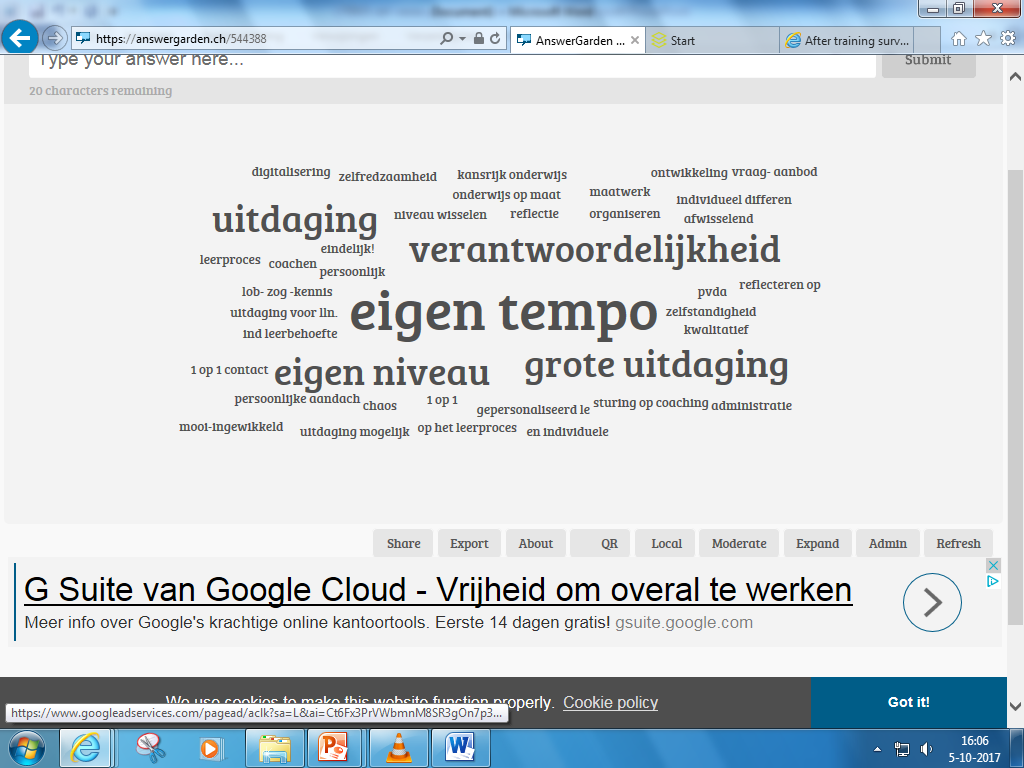 